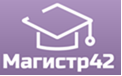 Итоги Всероссийской викторины «Занимательная фонетика»Рассылка наградных документов в электронном виде до 20 марта 2018 года.Приказ № 25 от 03.03.2018г.Серия ЗФРег. номерФИОРезультатУчебное учреждениеРуководительРегион Российской Федерации01Сергов Владимир Сергеевич, 15 лет, 8 класс1 место,25 балловЕсаульская средняя общеобразовательная школаКозленко Наталья Валерьевна, воспитательКрасноярский край, Берёзовский район, село Есаулово02Горбулько Татьяна Петровна, 15 лет, 9 класс1 место,25 балловКГКУ «Есауловский детский дом»Чистякова Юлия Александровна, воспитательКрасноярский край, Берёзовский район, село Есаулово03Тарабукина Карина Павловна, 12 лет, 6 классУчастие,19 балловМБОУ «Улахан-Чистайская средняя общеобразовательная школа им. Н.С. Тарабукина»Корякина Любовь Петровна, учитель эвенского языка и литературыРеспублика Саха (Якутия), Момский улус, село Сасыр04Лебедева Аяврина Вячеславовна, 12 лет, 6 класс3 место,20 балловМБОУ «Улахан-Чистайская средняя общеобразовательная школа им. Н.С. Тарабукина»Корякина Любовь Петровна, учитель эвенского языка и литературыРеспублика Саха (Якутия), Момский улус, село Сасыр05Скокова Анжелика, 14 лет ,8 класс1 место,25 балловМАОУ Гимназия №1 имени А.С. ПушкинаПопова Ольга Александровна, учитель русского языка и литературыСахалинская область, г. Южно-Сахалинск06Магомедов Сагид, 14 лет, 8 класс 2 место,24 баллаПопова Ольга Александровна, учитель русского языка и литературыСахалинская область, г. Южно-Сахалинск07Фиалковский Роберт, 8 класс2 место,24 баллаПопова Ольга Александровна, учитель русского языка и литературыСахалинская область, г. Южно-Сахалинск08Корнилова Полина, 14 лет, 8 класс3 место,22 баллаПопова Ольга Александровна, учитель русского языка и литературыСахалинская область, г. Южно-Сахалинск09Ян Виктория, 8 класс 1 место,25 балловПопова Ольга Александровна, учитель русского языка и литературыСахалинская область, г. Южно-Сахалинск10Бетхер Ангелина, 8 классУчастие,18 балловПопова Ольга Александровна, учитель русского языка и литературыСахалинская область, г. Южно-Сахалинск11Дёмина Ксения, 8 класс2 место,24 баллаПопова Ольга Александровна, учитель русского языка и литературыСахалинская область, г. Южно-Сахалинск12Ден Юна, 14 лет,8 класс2 место,24 баллаПопова Ольга Александровна, учитель русского языка и литературыСахалинская область, г. Южно-Сахалинск13Ким Александра, 14 лет, 8 класс2 место,24 баллаПопова Ольга Александровна, учитель русского языка и литературыСахалинская область, г. Южно-Сахалинск14Кон Анастасия, 14 лет, 8 класс3 место,22 баллаПопова Ольга Александровна, учитель русского языка и литературыСахалинская область, г. Южно-Сахалинск15Энто Валерия, 8 класс2 место,23 баллаПопова Ольга Александровна, учитель русского языка и литературыСахалинская область, г. Южно-Сахалинск16Ю Арина, 8 класс2 место,24 баллаПопова Ольга Александровна, учитель русского языка и литературыСахалинская область, г. Южно-Сахалинск17Ким Максим, 8 класс 2 место,23 баллаПопова Ольга Александровна, учитель русского языка и литературыСахалинская область, г. Южно-Сахалинск18Семак Алина, 14 лет, 8 класс   2 место,23 баллаПопова Ольга Александровна, учитель русского языка и литературыСахалинская область, г. Южно-Сахалинск19Плотников Дмитрий, 12 лет, 6 класс1 место,25 балловДонцова Наталья Александровна, учитель русского языка и литературыСахалинская область, г. Южно-Сахалинск20Ким Ми Суг, 6 класс2 место,23 баллаДонцова Наталья Александровна, учитель русского языка и литературыСахалинская область, г. Южно-Сахалинск21Сингурова  Елизавета,14 лет, 8 класс1 место,25 балловДонцова Наталья Александровна, учитель русского языка и литературыСахалинская область, г. Южно-Сахалинск22Чан Юна, 8 класс1 место,25 балловДонцова Наталья Александровна, учитель русского языка и литературыСахалинская область, г. Южно-Сахалинск23Курума Елизавета, 8 класс3 место,22 баллаДонцова Наталья Александровна, учитель русского языка и литературыСахалинская область, г. Южно-Сахалинск24Коконова Анна, 14 лет, 8 класс1 место,25 балловДонцова Наталья Александровна, учитель русского языка и литературыСахалинская область, г. Южно-Сахалинск25Хорхордин Артём, 8 класс3 место,22 баллаДонцова Наталья Александровна, учитель русского языка и литературыСахалинская область, г. Южно-Сахалинск26Боярская Софья, 8 класс1 место,25 балловДонцова Наталья Александровна, учитель русского языка и литературыСахалинская область, г. Южно-Сахалинск27Кудряшова Елена, 7 лет2 место,23 баллаМБДОУ №65Зейналова Анна Борисовна, учитель-логопедЗабайкальский край, г. Чита, 28Лебедева Вероника, 7 лет2 место,23 баллаМБДОУ №65Зейналова Анна Борисовна, учитель-логопедЗабайкальский край, г. Чита, 29Макаренко Егор, 7 лет2 место,23 баллаМБДОУ №65Зейналова Анна Борисовна, учитель-логопедЗабайкальский край, г. Чита, 30Терентьев Егор, 7 лет2 место,23 баллаМБДОУ №65Зейналова Анна Борисовна, учитель-логопедЗабайкальский край, г. Чита, 31Гусева Полина, 7 лет2 место,23 баллаМБДОУ №65Зейналова Анна Борисовна, учитель-логопедЗабайкальский край, г. Чита, 32Гарбуз  Яна, 7 лет2 место,23 баллаМБДОУ №65Зейналова Анна Борисовна, учитель-логопедЗабайкальский край, г. Чита, 33Голубева Варвара, 7 лет 2 место,23 баллаМБДОУ №65Зейналова Анна Борисовна, учитель-логопедЗабайкальский край, г. Чита, 34Ахмедова Софья, 7 лет2 место,23 баллаМБДОУ №65Зейналова Анна Борисовна, учитель-логопедЗабайкальский край, г. Чита, 35Лоншаков Никита, 7 лет2 место,23 баллаМБДОУ №65Зейналова Анна Борисовна, учитель-логопедЗабайкальский край, г. Чита, 36Меркулов Тимофей, 7 лет2 место,23 баллаМБДОУ №65Зейналова Анна Борисовна, учитель-логопедЗабайкальский край, г. Чита, 37Козлова Анастасия, 7 лет2 место,23 баллаЗейналова Анна Борисовна, учитель-логопедЗабайкальский край, г. Чита, 38Калашников Александр, 7 лет2 место,23 баллаЗейналова Анна Борисовна, учитель-логопедЗабайкальский край, г. Чита, 39Борисов Иван, 7 лет2 место,23 баллаЗейналова Анна Борисовна, учитель-логопедЗабайкальский край, г. Чита, 40Маркова Валерия, 7 лет2 место,23 баллаЗейналова Анна Борисовна, учитель-логопедЗабайкальский край, г. Чита, 41Захаров Никита, 7 лет2 место,23 баллаЗейналова Анна Борисовна, учитель-логопедЗабайкальский край, г. Чита, 42Усольцева Эля, 7 лет2 место,23 баллаЗейналова Анна Борисовна, учитель-логопедЗабайкальский край, г. Чита, 43Баландина Мария, 17 лет1 место,25 балловГБПОУ «Колледж олимпийского резерва Пермского края»Луковникова Ольга Юрьевна,преподаватель русского языка и литературыг. Пермь44Деменева Екатерина, 16 лет2 место,24 баллаГБПОУ «Колледж олимпийского резерва Пермского края»Луковникова Ольга Юрьевна,преподаватель русского языка и литературыг. Пермь45Бурматов Артём, 16 лет2 место,24 баллаГБПОУ «Колледж олимпийского резерва Пермского края»Луковникова Ольга Юрьевна,преподаватель русского языка и литературыг. Пермь46Баранцев Роман, 17 лет2 место,24 баллаГБПОУ «Колледж олимпийского резерва Пермского края»Луковникова Ольга Юрьевна,преподаватель русского языка и литературыг. Пермь47Мехдиев Абдулла, 16 лет1 место,25 балловГБПОУ «Колледж олимпийского резерва Пермского края»Луковникова Ольга Юрьевна,преподаватель русского языка и литературыг. Пермь48Акопян Гарегин , 17 лет1 место,25 балловГБПОУ «Колледж олимпийского резерва Пермского края»Луковникова Ольга Юрьевна,преподаватель русского языка и литературыг. Пермь